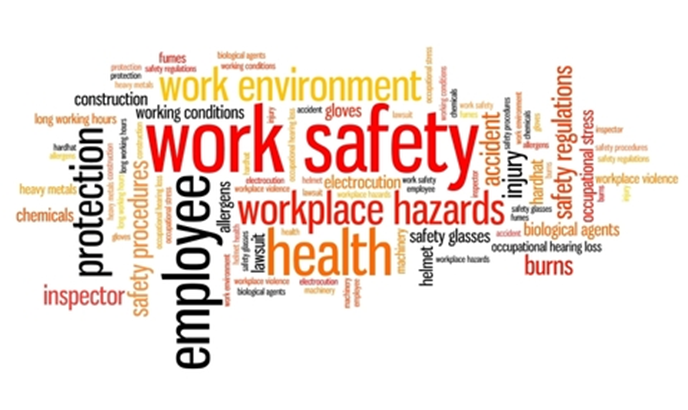 February 1, 2020Field Daily Safety MessageWinter WeatherWe are still in the midst of winter, therefore slips, trips and falls continue to be at an elevated risk. Even if you feel like you’re an ‘old pro’ when it comes to winter hazards – don’t let yourself become overconfident. Use your HU tools, such as STAR and pre-job briefings to discuss slippery surfaces, including when driving. Also – watch out for others. Ask questions: “Do you have your ice cleats?” or “Are those stairs cleared of snow?”  And watch out for visitors. A visitor from the south, to a location in the north may need some additional coaching when it comes to winter weather.Keep your looking out for your 2020 Safety Vision by recognizing the hazards.February 2, 2020Field Daily Safety MessageHow is the housekeeping in your vehicle?Personal and work vehicles should be kept clean and free of clutter. Inside of the cab, items such as clipboards, radio handhelds, meter reading handhelds, lunch boxes, can become flying projectiles during a vehicle crash or sudden braking. Secure all loose items in the cab of your vehicle. Outside of the cab, items such as materials, tools, equipment, safety cones, can also become flying projectiles that have the potential to fly out and onto the roadway or into vehicle. Secure your load and in doing so you will prevent unnecessary accidents.Good housekeeping reflects good work ethic and positive safety performance. February 3, 2020Field Daily Safety MessageSetting up at a work site along a public street, highway, or interstate and exposed to the hazards of other drivers?  Remember your reflective traffic vest or reflective clothing will improve how well other drivers see you.  Using high-visibility apparel will enhance worker visibility and add warning to vehicle operators as they approach worksites.Coning off effectively is critical to the safety success for yourself, your vehicle, and your work zone.How are you doing in this area?February 4, 2020Field Daily Safety MessageFatigueYou don’t know what you don’t know, and you don’t know that you don’t know it. If you see a friend or coworker getting fatigued, be you brother’s keeper, stop the task, and talk about rest.Don’t let fatigue become your safety enemy!February 5, 2020Field Daily Safety MessageSwitching OrdersRemember to question the following when executing a switching order:Who is the Controlling Authority?Have I been instructed to perform this step (Operation of device/Installation of Hold Tag) by the Controlling Authority?Am I at the correct location?What am I accomplishing with this switching order?Have I performed 3-part communication?Has the switching order, written by the Controlling Authority, been checked before the switching is performed?When I operate this device (open, close, bypass) will it accomplish the intent of the step?Have I verified the correct Hold Tag number?Am I confident in my ability to utilize the STOP Process if a question arises at any point during the Switching Procedure?February 6, 2020Field Daily Safety MessageTraffic Control PlanPrior to arriving at a job site, create a traffic control plan that coordinates the flow of vehicles both on and off a site.  If backing cannot be avoided, be sure to check for potential hazards during your Safety Circle Walk such as:PeoplePosts/polesBuildingsOverhead objectsOverhead power linesOther vehiclesKeeping our 2020 safety focus, we can prevent running over fixed objects.February 7, 2020Field Daily Safety MessageDriver and SpotterAre the driver and the spotter on the same page when it comes to backing up a vehicle?Remember, they must agree on the following prior to backing:Hand SignalsMaintaining Visual Contact If Visual Contact is lost, the driver will stop immediatelySpotter will have one job and one job only during this time, to assist the driver in backingBe sure to keep a clear 2020 safety focus when backing.February 8, 2020Field Daily Safety MessageThree Points of ContactAre you maintaining three points of contact when exiting a vehicle?  The largest cause of falls when mounting or dismounting from trucks or trailers is failure to follow three points of contact.  Many knee, ankle, and back injuries result from this type of fall.  Always remember:Two hands and one footTwo feet and one handFebruary 9, 2020Field Daily Safety MessageVehicle CorrosionIs your vehicle prepared for winter?  During your last vehicle inspection, did you check the tire chains for use during winter weather?Corrosion is the enemy!  Over time rusts, nicks, and scratches on chains will lead to corrosion and major headaches once it sets in.  One of the easiest aspects of tire chain maintenance is making sure that you keep ahead of corrosion by keeping them dry when not in use.February 10, 2020Field Daily Safety MessageFebruary is American Heart Month

During the holidays and colder months, we often do not engage in as much physical activity as we do during the summer months. 

If you are taking a trip back to the gym after an extended time away start slowly and work your way back up. Serious injuries can occur due to over exertion during a workout.  What are you doing to strengthen your heart?February 11, 2020Field Daily Safety MessageAre you in the line of fire?Line of fire issues are a hazard we routinely face, but can and should be eliminated or mitigated. The best way to avoid line of fire hazards, is to eliminate the hazards whenever possible. By eliminating the hazards there is no chance that you or anyone else in the work area can be injured by that hazard. When elimination is not possible, engineering controls are the next best choice in protecting yourself from line of fire hazards.How do you plan to avoid the line of fire today?February 12, 2020Field Daily Safety MessageIn 2020 we are focusing on keeping “2020 Safety Vision.”What is your 2020 Safety Vision?Although there is no definite definition of 2020 Safety Vision, here are a few suggestions to help get you started:Performing a more robust/detailed JHA for a better understanding of the job taskStart to notice more of the surroundings during your Safety Circle Walk Planning work more effectively while determining all risksCreation of a detailed plan to mitigate risksBeing a better brother’s keeperFebruary 13, 2020Field Daily Safety MessageAsk yourself, what is the worst thing that can happen or will happen if something fails?Total elimination of hazards is not always possible and engineering controls may not be feasible or they can fail. Because of this reality, it is important to decrease your chance of being a victim of line of fire injuries by not putting yourself in harm’s way. Understand the work tasks going on around you and the associated hazards.  Use Situational Awareness to recognize and prepare for line of fire hazards and keep you and anyone on the job site safe. February 14, 2020Field Daily Safety MessageHow do you plan to grow your 2020 Safety Vision? Things to consider:Reducing Slips, Trip, and FallsCoaching Up and DownBrother’s KeepersDefensive DrivingHazard RecognitionElimination of HazardsProper PPEWhat others can you name?February 15, 2020Field Daily Safety MessageSlips, Trips, and FallsSlips, trips, and falls cause numerous injuries every day. However, they are among the easiest hazards to correct. Take the time to look around your work site for these hazards and work to prevent them. Take care not to cause any slip, trip or fall hazards as you go about your daily activities. Don't let a slip, trip or fall keep you from enjoying all that life has to offer.Did you sound that wooden pole prior to climbing?February 16, 2020Field Daily Safety MessageCold Weather and Stretching​While the weather is still rather chilly outside, remember regular exercise will improve your circulation, which in turn will help keep your body tissues supplied with oxygen. Often our job requires us to stand in one place, use your breaks and free time to stretch and move around.Stretching is such an important part of our daily routine.  Starting our day out with some stretches and then again prior to each job or task is so very important to help prevent muscle sprain or tears.Have you stretch today?February 17, 2020Field Daily Safety MessageClimbing a pole is a high-risk task that requires preparation and a great job hazard analysis.  Remember to always “hammer test and prod test” each wooden pole prior to climbing.  You must have confidence that the integrity of the pole has not been compromised in any way.  We look for exterior signs on a pole such as woodpecker holes, decayed holes, or cuts, it is the interior integrity of the pole that may not be so easy to see.  What does “good” sound like when hammer testing a pole?What does “dull” sound like when hammer testing a pole?You must know the difference!February 18, 2020Field Daily Safety MessageTool Selection and JHA​Stopping a job to obtain another tool is a common occurrence, but this tool may not have been included in your original JHA. Ensure new tools are accounted for on your JHA. For example, you may have forgotten to include tool lanyards if necessary, to prevent dropping. Don’t forget that a change in tools may require reaching farther or more physical exertion which should also be included on your JHA.  Don’t forget the small things that can hurt or injury someone or youself.Plan it out!February 19, 2020Field Daily Safety MessageOverhead Clearance When DrivingWhen driving near or under awnings, it is important to remember this presents a hazard depending upon the height of your vehicle.  There have been instances in the past where a company vehicle struck an awning, resulting in damage to either the company vehicle or to the awning itself.  It is best practice to avoid driving under an awning or overhead canopy.  If you are faced with an awning or canopy, look for an alternate path that does not include traveling under it.  You should also know your vehicle’s height and take that into consideration when driving.  If you have a spotter available, have the spotter spot the space you will be driving to ensure the path is clear.  Always remember it is best to get out and look.  Look for low hanging wires, tree limbs, awnings, etc.   February 20, 2020Field Daily Safety MessageStop Work ProcessIf you find yourself in an unsafe situation or someone is performing an unsafe act, implement STOP work process.  Every employee has the authority and obligation to STOP any job at any time he/she feels it is necessary to do so.  When an unsafe condition or act is about to happen, stop and communicate the reason for stopping and how the unsafe condition/act should be rectified. Anytime the job scope changes stop and conduct a new JHA/JSA and Tailboard before work commences.Make sure that everyone understands their role and responsibility in order to maintain a clear 2020 Safety Vision.February 21, 2020Field Daily Safety MessageWhat does self-checking for slips, trips and falls look like? Ask yourself: While exiting or entering my vehicle, what can cause a slip, trip or fall?  Am I using three points of contact while exiting or entering the vehicle?What are the potential hidden hazards in my walking route to a job site?Is there an alternate route I can take?Keep your eyes on 2020 safety by keeping eyes on your feet and hands to help prevent slips, trips, and falls!February 22, 2020Field Daily Safety MessageTunnel Vision on WeekendsDuring weekend work, it can be easy to get too focused on the job that resulted in the callout or weekend work. Getting too focused on one issue is called tunnel vision. This results in not being able to see hazards or clues that are not right in front of you. Watch out for tunnel vision in yourself and coworkers by using a good questioning attitude; and take the TIME to use STAR.February 23, 2020Field Daily Safety MessageWeekend WorkIt’s Sunday and you’re working. It can be easy to unconsciously ‘let your guard down’ on the weekend. Stay focused on safety this weekend by making a conscious decision to use a questioning attitude: Ask yourself: “What must I do to stay safe right now.” Keep asking yourself that question over and over throughout the day.February 24, 2020Field Daily Safety MessageWhat does your wrist posture look like?Grip strength is reduced 25% when the wrist is bent so remember to keep your wrist in a relaxed or neutral position. Avoid applying excessive gripping force for prolonged periods of time. In this case use power tools to reduce stress on the hands and fingers or take breaks to stretch them out. ​February 25, 2020Field Daily Safety MessageTake a Positive Attitude Towards Safety An often-overlooked aspect of safety is our attitude.  A negative attitude towards safety can impact job performance and increases your chance of getting injured.  Maintaining a positive attitude will help reinforce the importance of safety procedures and equipment.How to Stay Positive about Safety:Always follow all safety rules. The rules are there for you and your brother’s safety.Take responsibility for your own safety.  Report any injuries, close calls, or good catches to your supervisor immediately.Be serious about safety, do not take shortcuts.Do the best you can – not the fastest you can.  Avoid completing tasks in a hurry and put safety first.Look out for hazards.  Be aware of your surroundings and potential hazards.  Take the time to eliminate or mitigate each one.Listen and learn about the safety protocols in the workplace.Get help, when and if needed.  Don’t try to do everything on your own, especially when having help would make the task safer.  Be team oriented.February 26, 2020Field Daily Safety MessageLadder SafetyIs the use of a ladder part of your work plan?Proper ladder setup will help prevent slips and falls.  Place the base on a firm, solid surface.  Avoid slippery, wet, or soft surfaces.  If you must put the ladder on a soft surface, place a board under the ladder’s feet to provide firm footing.  Make sure the top of the ladder has firm support as well.February 27, 2020Field Daily Safety MessageAvoiding the Line of FireThe “line of fire” is any path an object or force may travel. If you’re in the path when something fails, or a process breaks down, you may face serious injury. Identifying and mitigating lines of fire is a critical component and discussion point for every tailboard/job hazard analysis including the design and scouting process. We must always strive to separate ourselves from the potential release of all energy types, not just electrical. Common examples of line of fire include: Falling objects Pressurized items  Suspended loads  Electrical equipment malfunctions  Heavy equipment in use Damaged facilities Use items such as barriers and flagging to clearly identify areas to avoid so you can keep hands, fingers, and all body parts out of the line of fire. Protect yourself and others on the jobsite by recognizing line of fire hazards and eliminating them when possible. If elimination is not an option, then stay out of line of fire or control it by other means.February 28, 2020Field Daily Safety MessageTailboard and Job Hazard AnalysisThe tailboard conference is one of the most important safety steps Entergy employees, contractors and agents take each day. It ensures everyone on a job site is aware of potential hazards and mitigates risks. The job hazard analysis document identifies job step and sequences, the potential hazards associated with each and steps to eliminate, mitigate or control hazards. Each crew member must review and sign the hazard assessment form. Effective communication is critical in getting the job done safely.February 29, 2020Field Daily Safety MessageFrozen Puddles = DisasterAs you race through the door, not noticing the puddle of slush that has now become iced over, you land flat on your back.  You wonder how this happened?  A small patch of ice on the stairs, a puddle on the floor, or snow on the sidewalk can take your feet right out from under you.Use extra caution, plan your route, and take your time.  Remember it is still winter!February 2020Field Safety & Health TipsFebruary 2020Field Safety & Health TipsFebruary 2020Field Safety & Health TipsFebruary 2020Field Safety & Health TipsFebruary 2020Field Safety & Health TipsFebruary 2020Field Safety & Health TipsFebruary 2020Field Safety & Health Tips1Winter Weather2Truck Housekeeping3Reflective Clothing4Fatigue5Switching Order6Traffic Control Plan7Drivers/Spotters83 Points of Contact9Vehicle Corrosion – Tire Chains10Heart Health Month11Line of Fire12Focus on 2020 Safety Vision13Situational Awareness14Growing Your 2020 Safety Vision15Slips, Trips, and Falls16Cold Weather and Stretching17Sounding a Pole18JHA Plan it Out19Overhead Clearance When Driving20STOP Work Process21Slips, Trips, and Falls22ERGO - Wrist23Questioning Attitude24Tunnel Vision25Positive Safety Attitude26Ladder Safety27Avoiding the Line of Fire28Tailboard and JHA29Frozen Puddles = Disaster